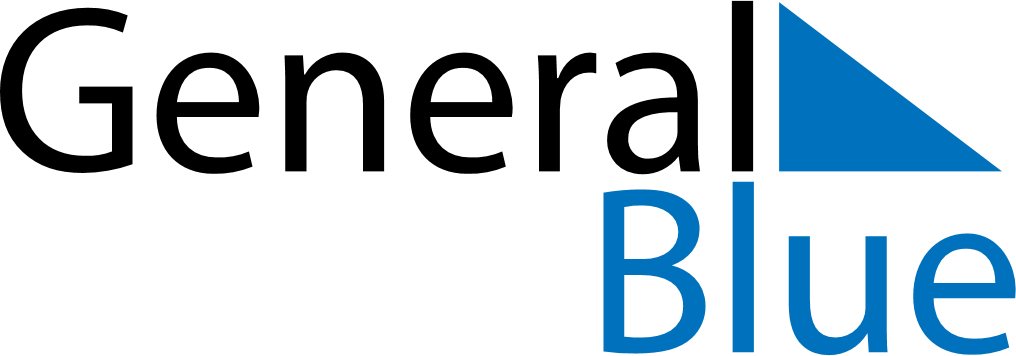 2024 – Q3Dominican Republic  2024 – Q3Dominican Republic  2024 – Q3Dominican Republic  2024 – Q3Dominican Republic  2024 – Q3Dominican Republic  JulyJulyJulyJulyJulyJulyJulyMondayTuesdayWednesdayThursdayFridaySaturdaySunday12345678910111213141516171819202122232425262728293031AugustAugustAugustAugustAugustAugustAugustMondayTuesdayWednesdayThursdayFridaySaturdaySunday12345678910111213141516171819202122232425262728293031SeptemberSeptemberSeptemberSeptemberSeptemberSeptemberSeptemberMondayTuesdayWednesdayThursdayFridaySaturdaySunday123456789101112131415161718192021222324252627282930Aug 16: Restoration DaySep 24: Our Lady of las Mercedes